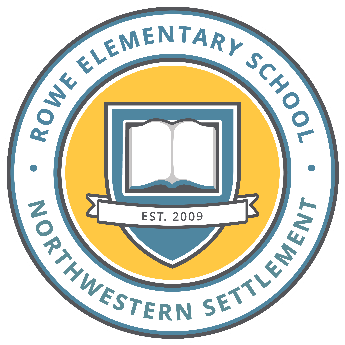 Queridas familias,Desde el 7 hasta el 18 de enero, nuestro equipo de Ciencias se está asociando con Common Threads, enfocándose en una alimentación saludable y en la vida a través de un plan de estudios llamado Small Bites de 2 a 5 grado. Su estudiante tendrá la oportunidad de participar en este programa durante su clase de ciencias. Aprenderán sobre las opciones saludables que pueden hacer en su dieta y también probarán algunos bocadillos saludables. Por favor firme el siguiente formulario reconociendo que no tienen alergias conocidas a los alimentos o enumere cualquier alergia conocida a los alimentos.¡Gracias!El equipo de ciencia de RoweNombre del estudiante: _____________________________________________________Doy mi consentimiento para que mi estudiante participe en Small Bites.Firma de los padres: ____________________________________________________________Por favor, marque uno_______ Mi escolar no tiene alergias alimentarias conocidas_______ Mi escolar tiene las siguientes alergias a los alimentos _______________________Queridas familias,Desde el 7 hasta el 18 de enero, nuestro equipo de Ciencias se está asociando con Common Threads, enfocándose en una alimentación saludable y en la vida a través de un plan de estudios llamado Small Bites de 2 a 5 grado. Su estudiante tendrá la oportunidad de participar en este programa durante su clase de ciencias. Aprenderán sobre las opciones saludables que pueden hacer en su dieta y también probarán algunos bocadillos saludables. Por favor firme el siguiente formulario reconociendo que no tienen alergias conocidas a los alimentos o enumere cualquier alergia conocida a los alimentos.¡Gracias!El equipo de ciencia de RoweNombre del estudiante: _____________________________________________________Doy mi consentimiento para que mi estudiante participe en Small Bites.Firma de los padres: ____________________________________________________________Por favor, marque uno_______ Mi escolar no tiene alergias alimentarias conocidas_______ Mi escolar tiene las siguientes alergias a los alimentos _______________________